ダッカ日本人会　社会活動主催講演会　　ストリートチルドレンと共に歩んだ10年間　　　　　　　　　　　　日時：2014年10月18日（土）　　15：00～会場：日本人学校　講堂講演内容：成長した子供たちの姿を通して、シャプラニールがオポロジェヨ・バングラデシュ、そして地域の人々と一緒に歩んだ10年間のストリートチルドレン支援事業を振り返る講演者：藤崎　文子（ふじさき　ゆきこ）　　　  　特定非営利活動法人　シャプラニール＝市民による海外協力の会　ダッカ事務所長略歴： 民間企業勤務を経て、1997年にシャプラニールに入職。クラフトリンク担当の後、2001年より2年半バングラデシュ駐在。主にストリートチルドレン支援事業を担当。帰国後ネパール事務所長、ダッカ事務所長を歴任。2014年7月より現職。お申し込み先：ダッカ日本人会ホームページまたは              yireiko@hotmail.co.jp  /  0191-424-1426 (イスラム)までお申込み期限：10月15日（水）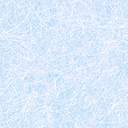 